Контрольно-измерительный материал для промежуточной аттестации  по биологии7 классДемоверсия1. Как называют специалиста-зоолога, объектом изучения которого являются изображённые на фотографии животные?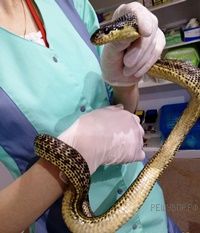 1)  орнитолог      2)  гельминтолог          3)  герпетолог               4)  энтомолог2.  Известно, что песчанка обыкновенная  — мелкий грызун, питающийся растительной пищей. Используя эти сведения, выберите из приведённого ниже списка три утверждения, относящиеся к описанию данных признаков этого животного. Запишите в таблицу цифры, соответствующие выбранным ответам.1)  Песчанка является объектом добычи хищников.2)  Жилой дом животного  — глубокая, сложно устроенная нора со множеством ходов.3)  Песчанки очень любопытны, ласковы, дружелюбны и общительны.4)  Пищу песчанки отгрызают резцами и тщательно перетирают её коренными зубами.5)  Длина тела песчанки около 15 см, а масса 15−25 г.6)  Питается песчанка пшеницей, овсом, кукурузой, зелёной травой и сеном.3. Определите тип развития животных, приведённых в перечне. Запишите цифры, под которыми указаны животные, в соответствующую ячейку таблицы. Список животных:1)  прыткая ящерица2)  пёстрый дятел3)  лошадиная аскарида4)  божья коровка5)  саванный слон6)  жук скарабейОтвет в каждую ячейку запишите в виде последовательности цифр, в порядке их возрастания.Ответ:4. Какой тип развития характерен для коалы, изображённой на рисунке 1? Обоснуйте свой ответ.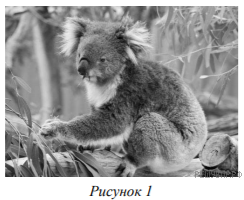 5.  В приведённой ниже таблице между позициями первого и второго столбцов имеется взаимосвязь.Какое понятие следует вписать на место пропуска в этой таблице?1)  ноздри2)  печень3)  сердце4)  лёгкие6. Какую функцию выполняют жабры у головастика?7. Рассмотрите рисунок, на котором представлен цикл развития свиного цепня, и ответьте на вопросы.Какой цифрой обозначен на рисунке основной хозяин?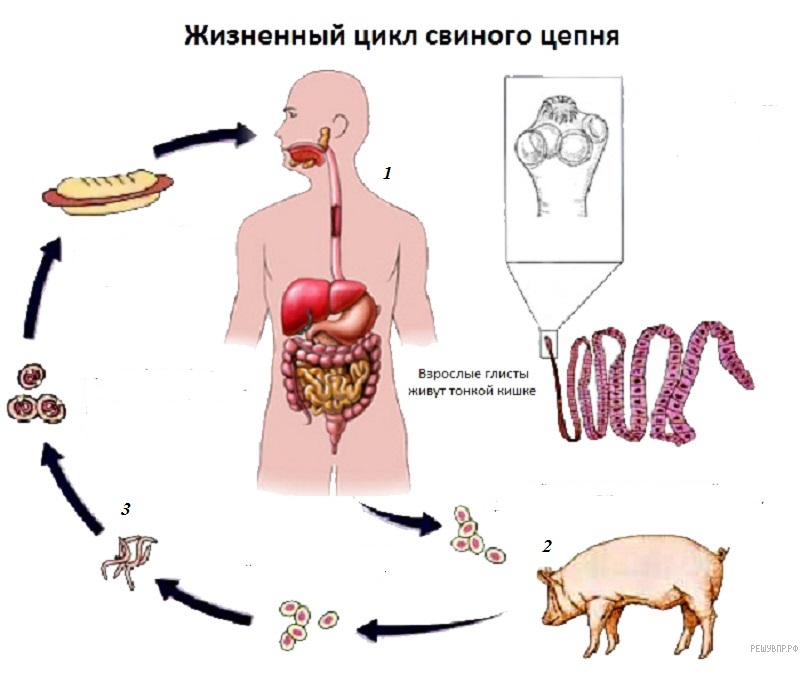 8. Как человек может заразиться свиным цепнем? Опишите механизм одного из способов заражения.9.  Установите соответствие между характеристиками и типами беспозвоночных: к каждой позиции, данной в первом столбце, подберите соответствующую позицию из второго столбца.ХАРАКТЕРИСТИКИА)  полость тела выстлана клеткамиБ)  имеется сквозная пищеварительная системаВ)  кишечник разветвлённыйГ)  имеется три группы мышцД)  пространство между органами заполнено паренхимойЕ)  все особи являются гермафродитамиТИПЫ БЕСПОЗВОНОЧНЫХ1)  Плоские черви2)  Кольчатые червиЗапишите в таблицу выбранные цифры под соответствующими буквами.Ответ:10. Приведите по три примера животных, относящихся к указанным типам. Запишите их названия в таблицу.11.  У каких видов рыб наименьший диаметр икринок? Укажите двух представителей.К какому классу рыб относят виды, представленные в таблице?Изучите данные приведённой ниже таблицы и ответьте на вопросы.Размножение рыб12.  Почему колюшка трёхиглая не может быть отнесена к группе промысловых рыб?13.  Укажите тип симметрии животного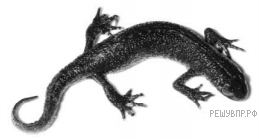 Рассмотрите изображённое на фотографии животное и опишите его, выполнив задания.14.   Укажите среду обитания животного в период размножения.15.  Установите последовательность расположения систематических групп изображённого животного, начиная с самой крупной. Используйте слова и словосочетания из предложенного списка. Запишите в таблицу цифры, под которыми они указаны.Список слов и словосочетаний:1)  Хордовые2)  Тритон гребенчатый3)  Хвостатые4)  Животные5)  Земноводные16. Если у животного имеется кожа, изображённая на рисунке 4, то для этого животного, вероятнее всего, будут характерны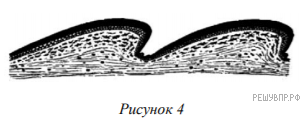 1)  трёхкамерное сердце2)  один круг кровообращения3)  наружное оплодотворение4)  теплокровностьЗапишите в ответе цифру, под которой указана выбранная характеристика.17.   В описании животных зоологи часто употребляют термин «грудная клетка». Что понимают под этим термином?Развитиес метаморфозомРазвитие прямоеЖивотноеОрган(ы)головастикжабрыжаба…АБВГДЕКольчатые червиПлоские червиВид рыбКоличествоикринокСреднийдиаметрикринокСредний возрастнаступленияполовозрелостиСредний возраст рыб,выловленныхв разных водоёмахЩука обыкновенная30 тыс.2,5–3 мм3–4 года5 летСельдь норвежская200 тыс.1,3 мм2–7 лет8 летТреска балтийская10 млн1 мм5–9 лет3 годаСазан1,5 млн1 мм5–6 лет8 летКолюшка трёхиглая100–10001,8 мм1 год2 годаСкумбрия обыкновенная450 тыс.1,1 мм2–4 года3 годаЦарствоТипКлассОтрядВид